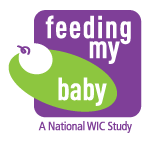 APPENDIX I172-month thank you – English(May be delivered by email, text or postal service)Dear «First_Name»:Thank you so much for participating in the Feeding My Baby Study!  We are forever grateful to you for helping us learn about the health and nutrition of children enrolled in WIC as infants and for sharing with us the decisions you made to help your child grow and be healthy.  The information you have provided will be used by the Food and Nutrition Service (FNS) to improve services for American families.  You should feel very proud of your contribution to this landmark study.  If you want to read the study findings, they are available on the FNS website at:http://www.fns.usda.gov/ops/wic-studies.  Look for the name “Infant and Toddler Feeding Practices Study 2 (ITFPS-2).”We wish the very best to you and your family!Sincerely,The Feeding My Baby Study TeamAccording to the Paperwork Reduction Act of 1995, an agency may not conduct or sponsor, and a person is not required to respond to, a collection of information unless it displays a valid OMB control number. The valid OMB control number for this information collection is 0584-0580.  The time required to complete this information collection is estimated to average 2 minutes (0.03 hours) per response, including the time for reviewing instructions, searching existing data sources, gathering and maintaining the data needed, and completing and reviewing the collection of information. Send comments regarding this burden estimate or any other aspect of this collection of information, including suggestions for reducing this burden, to: U.S. Department of Agriculture, Food and Nutrition Services, Office of Policy Support, 3101 Park Center Drive, Room 1014, Alexandria, VA 22302, ATTN: PRA (0584-0580).  Do not return the completed form to this address.